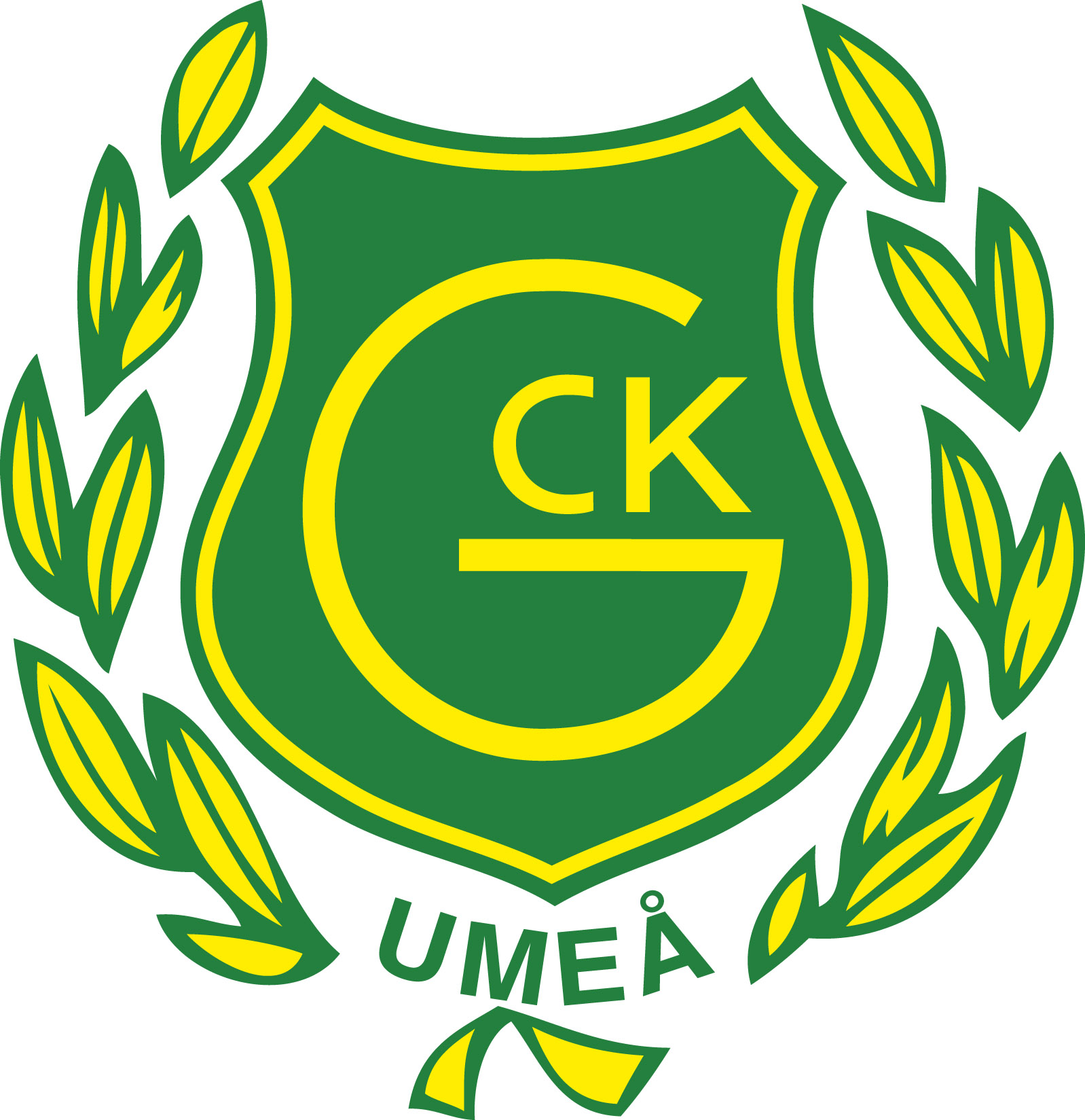 Gimonäs CK 
LandsvägsträningCykelhjälm är obligatoriskt.Inga hörlurar i öronen.Ha med reservslang och pump. Första gången du vill träna med oss på landsvägscykel vill vi att du kommer på en onsdagsträning (av säkerhetsskäl). Du bör ha kunskap om din cykel så att du kan hantera växlar, bromsar m.m. Du får information och lär dig hur vi cyklar i grupp. Sedan får du vara med på valfri träning och grupp. Detta gäller även dig som är en van cyklist! Cykelhjälm är obligatoriskt.Inga hörlurar i öronen.Ha med reservslang och pump. Första gången du vill träna med oss på landsvägscykel vill vi att du kommer på en onsdagsträning (av säkerhetsskäl). Du bör ha kunskap om din cykel så att du kan hantera växlar, bromsar m.m. Du får information och lär dig hur vi cyklar i grupp. Sedan får du vara med på valfri träning och grupp. Detta gäller även dig som är en van cyklist! Cykelhjälm är obligatoriskt.Inga hörlurar i öronen.Ha med reservslang och pump. Första gången du vill träna med oss på landsvägscykel vill vi att du kommer på en onsdagsträning (av säkerhetsskäl). Du bör ha kunskap om din cykel så att du kan hantera växlar, bromsar m.m. Du får information och lär dig hur vi cyklar i grupp. Sedan får du vara med på valfri träning och grupp. Detta gäller även dig som är en van cyklist! Cykelhjälm är obligatoriskt.Inga hörlurar i öronen.Ha med reservslang och pump. Första gången du vill träna med oss på landsvägscykel vill vi att du kommer på en onsdagsträning (av säkerhetsskäl). Du bör ha kunskap om din cykel så att du kan hantera växlar, bromsar m.m. Du får information och lär dig hur vi cyklar i grupp. Sedan får du vara med på valfri träning och grupp. Detta gäller även dig som är en van cyklist! Cykelhjälm är obligatoriskt.Inga hörlurar i öronen.Ha med reservslang och pump. Första gången du vill träna med oss på landsvägscykel vill vi att du kommer på en onsdagsträning (av säkerhetsskäl). Du bör ha kunskap om din cykel så att du kan hantera växlar, bromsar m.m. Du får information och lär dig hur vi cyklar i grupp. Sedan får du vara med på valfri träning och grupp. Detta gäller även dig som är en van cyklist! Måndagar	Måndagar	TisdagarTisdagarTempoträning. Tidsträning enskilt mot klock-an. Du behöver inte ha en tempocykel.Tempoträning. Tidsträning enskilt mot klock-an. Du behöver inte ha en tempocykel.LagtempoträningLagtempoträningTid:Kl 18:00Tid:Kl 18:00Plats:Röda Ladan vid travetPlats:CykelbronOnsdagarOnsdagarTorsdagarTorsdagarMotionsträning. 2 – 2,5 tim. Kaptener med ansvar för gruppen. Ofta två olika fartgrupper. Genomgång innan avfärd. Anpassad fart så att alla orkar hänga med. Vi har fyra banor som vi varierar mellan. Motionsträning. 2 – 2,5 tim. Kaptener med ansvar för gruppen. Ofta två olika fartgrupper. Genomgång innan avfärd. Anpassad fart så att alla orkar hänga med. Vi har fyra banor som vi varierar mellan. Tävlingslik träning. Torsdagar fram till 7 juni har vi gemensamma träningsrace med övriga klubbar i närområdet, se information på Facebook.Tävlingslik träning. Torsdagar fram till 7 juni har vi gemensamma träningsrace med övriga klubbar i närområdet, se information på Facebook.Tid:Kl 18:30Tid:Kl 18:00Plats:CykelbronPlats:CykelbronLördagarLördagarSöndagarSöndagarDistansträning. Ca 5 timmar inkl fikastopp. Det kommer att finnas möjlighet till kortare distans beroende på bana samt antal deltagare.Distansträning. Ca 5 timmar inkl fikastopp. Det kommer att finnas möjlighet till kortare distans beroende på bana samt antal deltagare.Distansträning.Distansträning.Tid:Kl 10:00Tid:Kl 10:00Plats:CykelbronPlats:CykelbronVarmt välkomna!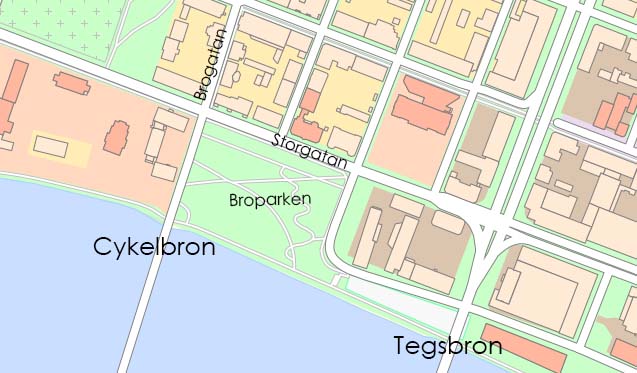 Aktuell information och kontaktwww.gimonasck.se instagram.com/gimonasck
facebook.com/GimonasCKinfo@gimonasck.seVarmt välkomna!Aktuell information och kontaktwww.gimonasck.se instagram.com/gimonasck
facebook.com/GimonasCKinfo@gimonasck.seVarmt välkomna!Aktuell information och kontaktwww.gimonasck.se instagram.com/gimonasck
facebook.com/GimonasCKinfo@gimonasck.seVarmt välkomna!Aktuell information och kontaktwww.gimonasck.se instagram.com/gimonasck
facebook.com/GimonasCKinfo@gimonasck.seVarmt välkomna!Aktuell information och kontaktwww.gimonasck.se instagram.com/gimonasck
facebook.com/GimonasCKinfo@gimonasck.se